VAJE K LEKCIJI ODVLEKŠubelj Jan – Jukan Nesib, 2015	p	Matej Mlakar – Kovačič Andrej, 2015	p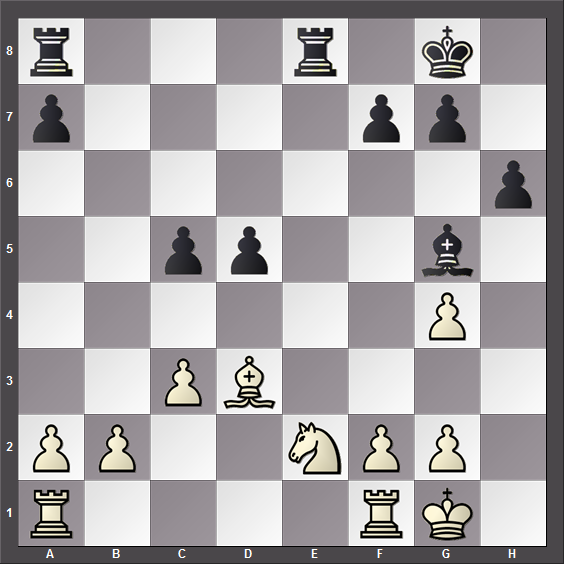 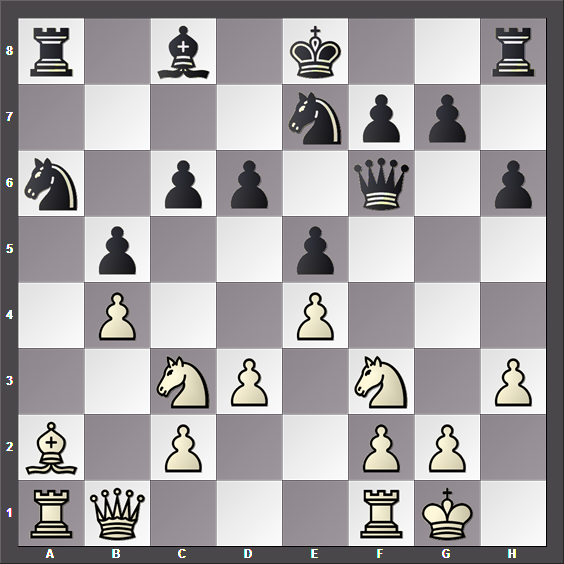 Hvala Inja Anja – Faganel Kaja, 2015	p	 Justin Matjaž – Šolmajer  Luka, 2015	p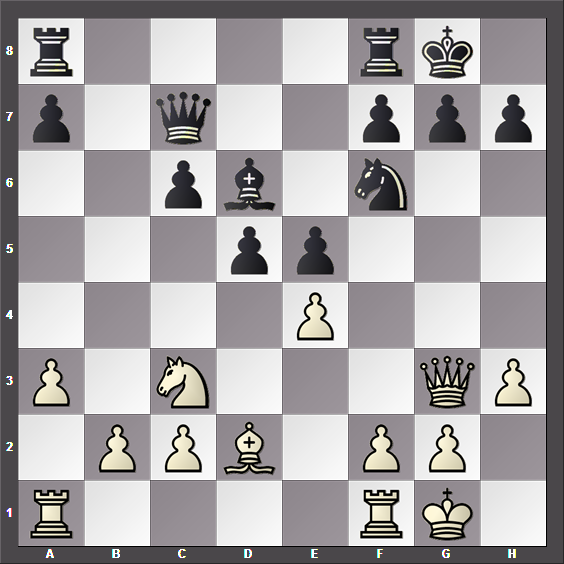 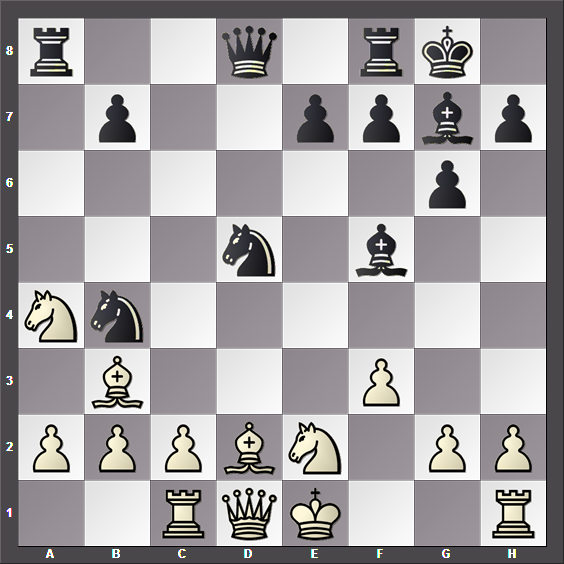 Faganel Kaja – Šubelj Jan, 2015	p	Maurič Miha – Mazzini Katarina, 2015	p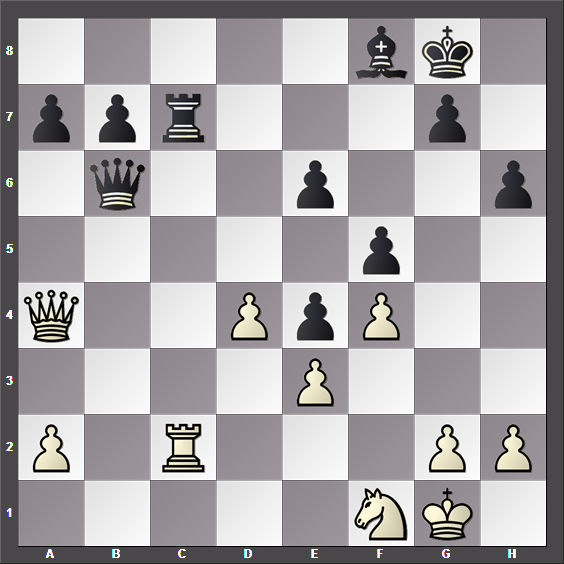 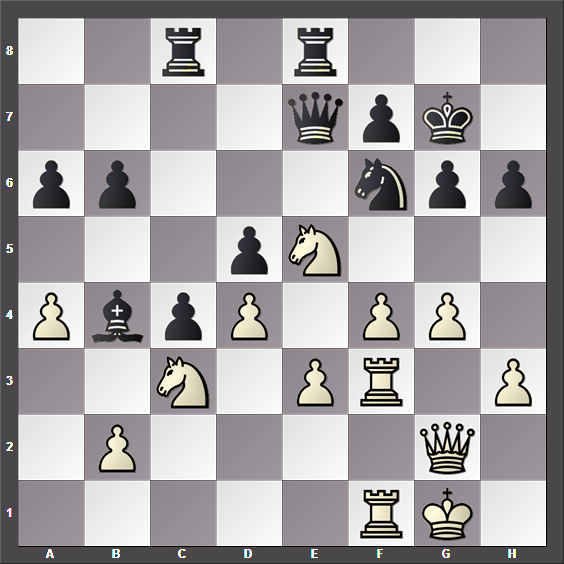 Maurič Miha – Vidmar Klara, 2015	pp	Debevec Katarina – Piciga Aleksander, 2015	pp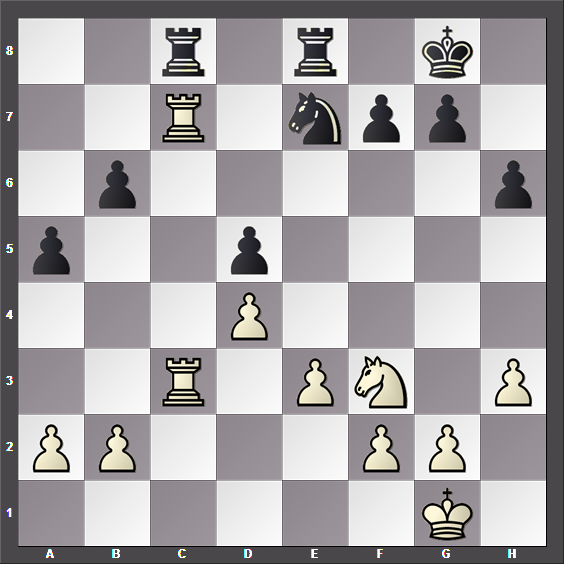 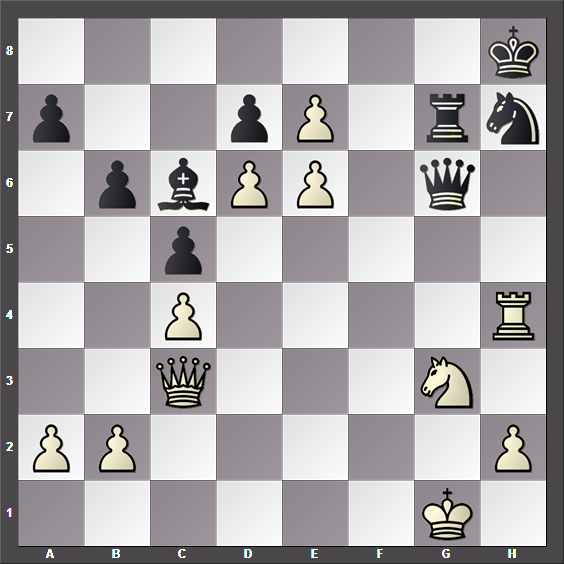 Varga Ivan – Mihelič Vesna, 2015	pp	Čop Jaka – Urbanč Peter, 2015	pp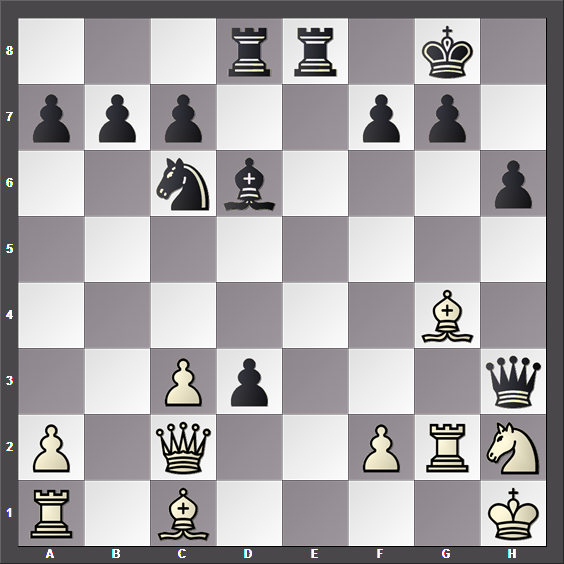 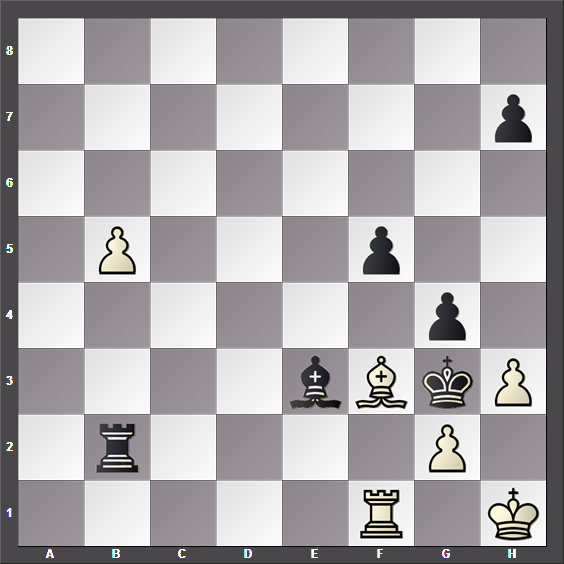 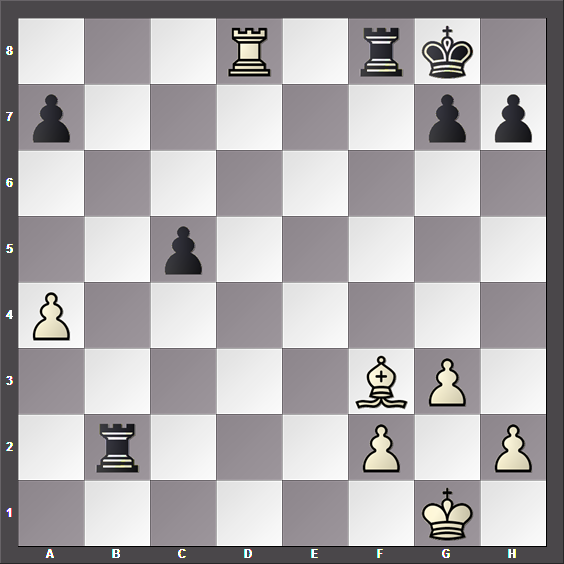 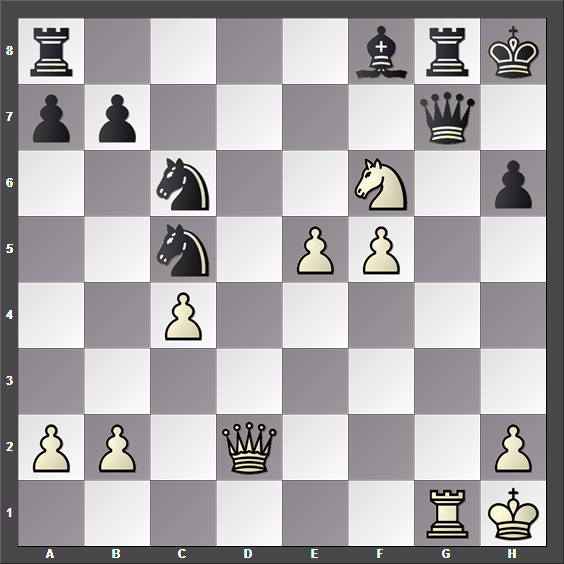 